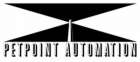 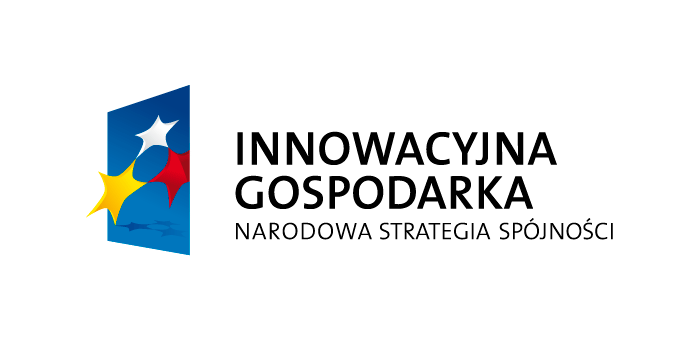 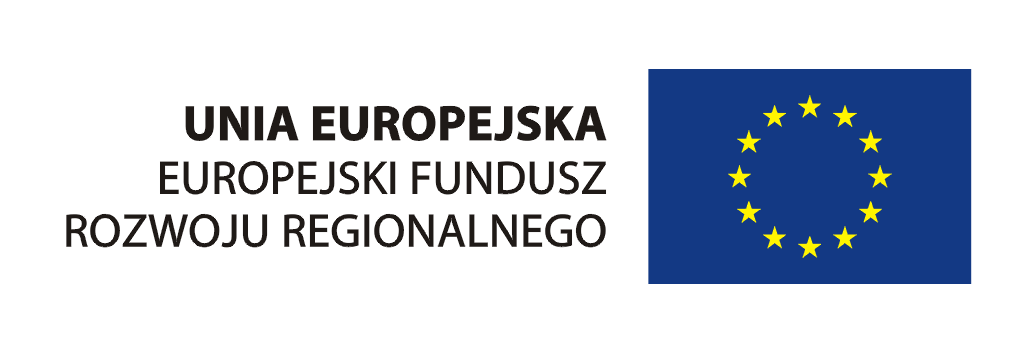 DOTACJE NA INNOWACJEInwestujemy w waszą przyszłośćFirma Petpoint Automation Sp. z o.o. realizuje projekt w ramach Działania 6.1 PROGRAMU OPERACYJNEGO INNOWACYJNA GOSPODARKA Projekt numer: WND-POIG.06.01.00-14-463/10Nazwa projektu: „Rozwój eksportu firmy Petpoint Automation Sp. z o.o.”.Kwota projektu ogółem: 400 000,00 PLNKwota dofinansowania: 200 000,00 PLNPROJEKT WSPÓŁFINANSOWANY PRZEZ UNIĘ EUROPEJSKĄZ EUROPEJSKIEGO FUNDUSZU ROZWOJU REGIONALNEGO.